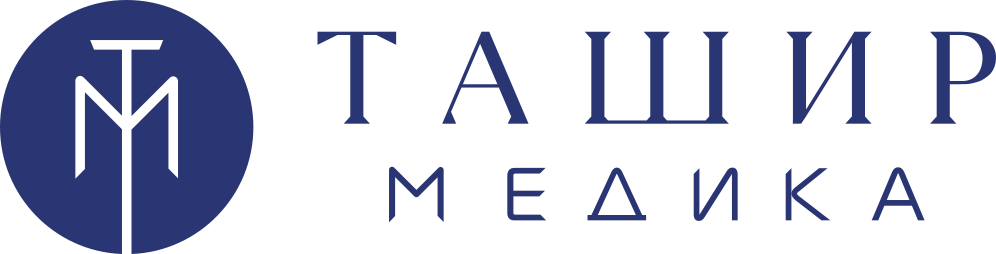 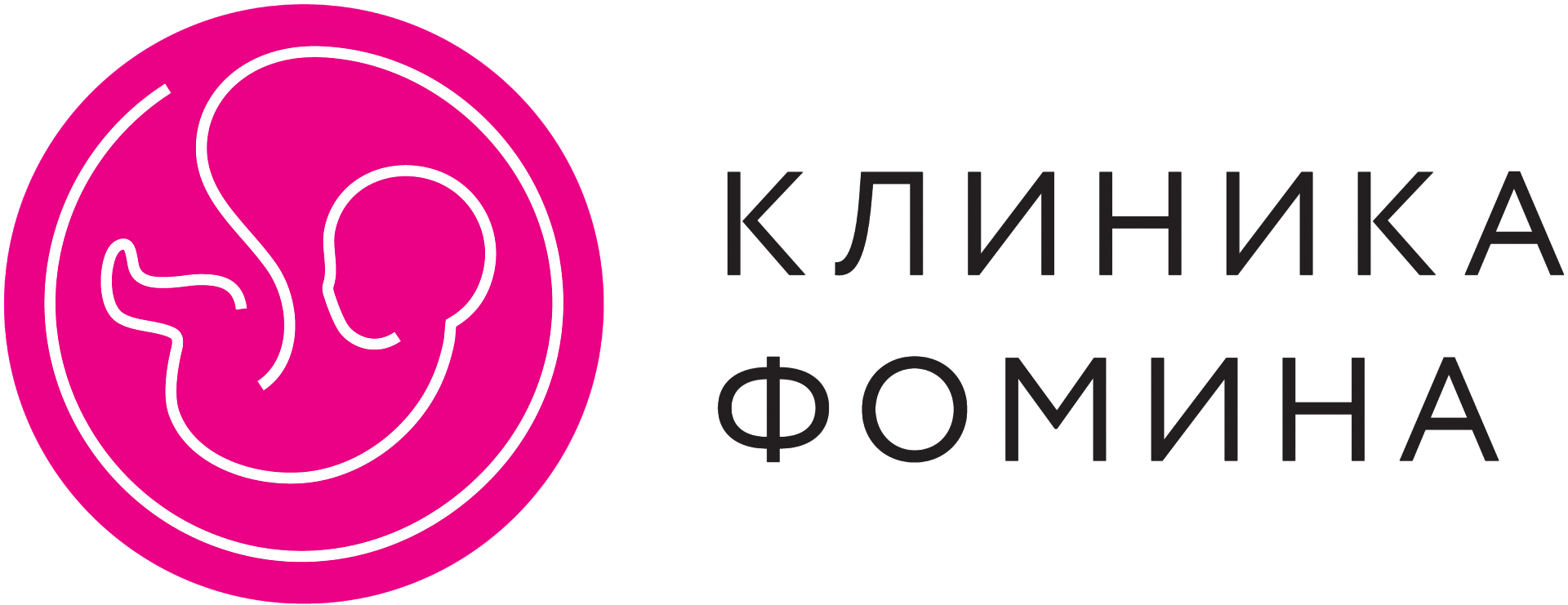 Press release					           				           July 15, 2021Tashir MEDICA launches a project in reproductive medicineTashir MEDICA, an investment company which is part of Tashir Group, will cover the baseline IVF cost for 100 couples at Fomin Clinic in Tver in order to make the expensive procedure more affordable. This is the first private investment in in vitro fertilization in Russia.The new initiative is called “Working on a Miracle Together.” It will complement government funding provided through territorial quotas, which quickly run out.Tashir MEDICA and Fomin Clinic, a nationwide network of clinics specializing in gynecology, came up with a social project which will augment the quota subsidies by attracting commercial investors.Any woman residing in Tver Oblast who has been issued an IVF recommendation by a doctor can apply by filling out a form on the project’s landing page.“We really hope that this social project evolves into a large-scale campaign, which will help many women fulfill their dream of having children. There are certainly a lot of hurdles along the way, but initiatives like ours help a large number of couples with limited funds. We hope that such social programs and private investment will give rise to a new trend, and other major companies will follow in our footsteps. Also, I would like to say a big thank-you to Tashir MEDICA for their openness and willingness to join our initiative,” Fomin Clinic founder Dmitry Fomin said.To learn more about the initiative, please go to https://promo.fomin-clinic.ru/tver/100-besplatnih-kvo.About Tashir MEDICATashir MEDICA is an investment holding company specializing in funding and developing health care assets.Currently, Tashir MEDICA’s portfolio includes over 15 companies in various areas of medicine with extensive expertise in construction, distribution, digitization and services. Tashir MEDICA invests in services for patients and infrastructure for service providers, promoting new effective patient-centric and science-based models. Its priority areas include diagnostics, preventive health care, outpatient services and digital medicine.About Fomin ClinicFomin Clinic is a nationwide network of clinics specializing in gynecology. Its doctors provide a broad range of services, from outpatient care to surgeries. The first clinic opened in Tver in 2011. In 2014, Medical Genomics, a DNA lab, opened. In 2017, Fomin Clinic opened in Kaluga its first clinic outside its home province. This marked the start of a massive rollout program across Russia: a new clinic and a large hospital in Moscow, medical centers in Saint Petersburg, Belgorod, Penza, Krasnodar and Perm. The company received a major boost in 2018, when it partnered up with TealTech Capital, an investment fund created by Vkusvill founder Andrei Krivenko, Agama owner Yuri Alasheyev and ChemRar CEO Andrei Ivashchenko. At this point, the company has 12 clinics in 10 provinces: Moscow, Saint Petersburg, Tver, Kaluga, Penza, Belgorod, Krasnodar, Ufa, Perm and Voronezh.About Tashir GroupTashir is Russia’s leading group of over 200 industrial and construction companies engaged in diverse activities across various sectors. Since its establishment in 1999, the group has consistently increased its share of Russia’s construction and development market for over two decades, while at the same time successfully expanding into other industries: finance, energy, manufacturing, retail, restaurant business, entertainment and others. The group is listed among Russia’s Top 100 companies. It employs over 45,000 workers and operates in 51 cities in Russia and neighboring countries. Samvel Karapetyan is the founder and President of Tashir. The company’s headquarters are in Moscow.Contact UsFor more information, please contact the Tashir Group Corporate Communications Department+7 495 989 28 32| e-mail: press@tashir.ru13/5 Podkolokolny Lane, Moscow